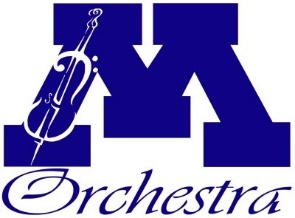 Scholarship Application FormMinnetonka High School Orchestra
Application Deadline:  September 27, 2018Scholarship Applying For:      Travel Study 2018-19Student Name :__________________________	Student Email: _____________________________Parent Name: ___________________________	Parent Email: ______________________________Student Grade: ___________ How many years has the student participated in MHS Orchestra? ___________Trip you are applying for:  Domestic Trip - TBA (2019) _____ Greece (March 2019) ______Please write a brief statement outlining your circumstances and reason for needing travel scholarship funds: Parent Signature __________________________________		Date ___________________Students awarded a travel study scholarship will need to participate in at least one group fundraising activity, to ensure sufficient group funds are raised. Please initial here to indicate your understanding of this requirement. ____Students awarded a travel study scholarship will be required to give 5 volunteer hours to the Orchestra program. Please initial here to indicate your understanding of this requirement. _____Travel study scholarships are partial scholarships only and awarded based on funds raised by the Boosters Organization.  

All information is completely private and confidential. The only person with access to individual student application information is Ms. Finn-Sommerfled, Orchestra Director. For administrative use only:	Approval Date   ________________	Approval Amount: $_____________	Approval Initials: ______________
